                                                                                                                                            № 58  18 декабря 2020 г.   	14.12.2020г № 36РОССИЙСКАЯ ФЕДЕРАЦИЯИРКУТСКАЯ ОБЛАСТЬ «НИЖНЕУДИНСКИЙ РАЙОН»АДМИНИСТРАЦИЯ ЗАРЕЧНОГО МУНИЦИПАЛЬНОГО ОБРАЗОВАНИЯ-АДМИНИСТРАЦИЯ СЕЛЬСКОГО ПОСЕЛЕНИЯПОСТАНОВЛЕНИЕ ОБ УТВЕРЖДЕНИИ ПОРЯДКА ПРИНЯТИЯ РЕШЕНИЙ О ПРЕДОСТАВЛЕНИИ БЮДЖЕТНЫХ АССИГНОВАНИЙ НА ОСУЩЕСТВЛЕНИЕ ЗА СЧЕТ СУБСИДИЙ ИЗ МЕСТНОГО БЮДЖЕТА МУНИЦИПАЛЬНЫМИ БЮДЖЕТНЫМИ И АВТОНОМНЫМИ УЧРЕЖДЕНИЯМИ, МУНИЦИПАЛЬНЫМИ УНИТАРНЫМИ ПРЕДПРИЯТИЯМИ КАПИТАЛЬНЫХ ВЛОЖЕНИЙ В ОБЪЕКТЫ МУНИЦИПАЛЬНОЙ СОБСТВЕННОСТИ ЗАРЕЧНОГО МУНИЦИПАЛЬНОГО   И ПОРЯДКА ПРЕДОСТАВЛЕНИЯ УКАЗАННЫХ СУБСИДИЙ В  соответствии со ст.  78.2  Бюджетного кодекса Российской Федерации, руководствуясь статьей 40 Устава Заречного муниципального образования, администрация Заречного муниципального образованияПОСТАНОВЛЯЕТ:Утвердить: Порядок принятия решений о предоставлении бюджетных ассигнований на осуществление за счет субсидий из местного бюджета муниципальными бюджетными и автономными учреждениями, муниципальными унитарными предприятиями капитальных вложений в объекты муниципальной собственности Заречного муниципального образования  (приложение №1). Порядок предоставления субсидий из местного бюджета муниципальным бюджетным и автономным учреждениям, муниципальным унитарным предприятиям на осуществление капитальных вложений в объекты муниципальной собственности Заречного муниципального образования  (приложение №2).Опубликовать настоящее постановление в печатном средстве массовой     информации «Вестник Заречного сельского поселения» и на официальном сайте администрации Заречного муниципального образования в информационно-телекоммуникационной сети «Интернет».Контроль за исполнением настоящего постановления оставляю за собой.Глава Заречногомуниципального образования                                                   А.И.Романенко                                                  Приложение №1к постановлению администрацииЗаречного муниципального районамуниципального образованияот 14.12.2020г № 36ПОРЯДОК   ПРИНЯТИЯ РЕШЕНИЙ О ПРЕДОСТАВЛЕНИИ БЮДЖЕТНЫХ АССИГНОВАНИЙ НА ОСУЩЕСТВЛЕНИЕ ЗА СЧЕТ СУБСИДИЙ ИЗ МЕСТНОГО БЮДЖЕТА МУНИЦИПАЛЬНЫМИ БЮДЖЕТНЫМИ И АВТОНОМНЫМИ УЧРЕЖДЕНИЯМИ, МУНИЦИПАЛЬНЫМИ УНИТАРНЫМИ ПРЕДПРИЯТИЯМИ КАПИТАЛЬНЫХ ВЛОЖЕНИЙ В ОБЪЕКТЫ МУНИЦИПАЛЬНОЙ СОБСТВЕННОСТИ ЗАРЕЧНОГО МУНИЦИПАЛЬНОГО ОБРАЗОВАНИЯ   1. Настоящий Порядок устанавливает порядок принятия решений о предоставлении бюджетных ассигнований на осуществление за счет субсидий из бюджета Заречного муниципального образования   (далее - местный бюджет) муниципальными бюджетными и автономными учреждениями (далее - учреждения), муниципальными унитарными предприятиями (далее - предприятия) капитальных вложений в строительство (реконструкцию, в том числе с элементами реставрации, техническое перевооружение) объектов капитального строительства муниципальной собственности Заречного муниципального образования   и (или) в приобретение объектов недвижимого имущества в муниципальную собственность Заречного муниципального образования (далее - субсидия на осуществление капитальных вложений).1.2. Не допускается при исполнении местного бюджета предоставление субсидий на осуществление капитальных вложений, если в отношении объекта капитального строительства или объекта недвижимого имущества принято решение о подготовке и реализации бюджетных инвестиций в соответствии с бюджетным законодательством.Принятие решения в отношении объектов капитального строительства или объектов недвижимого имущества, по которым было принято решение о подготовке и реализации бюджетных инвестиций, осуществляется после признания последнего утратившим силу.Глава 2. ПОРЯДОК ПРИНЯТИЯ РЕШЕНИЙ2.1. Отбор объектов капитального строительства, а также объектов недвижимого имущества производится с учетом приоритетов и целей развития Заречного муниципального образования исходя из программы комплексного социально-экономического развития.  2.2. Главный распорядитель средств местного бюджета, ответственный за реализацию мероприятий муниципальной программы Заречного муниципального образования, в рамках которой планируется предоставление субсидии, либо в случае, если объект капитального строительства или объект недвижимого имущества не включен в муниципальную программу Заречного муниципального образования, - главный распорядитель средств местного бюджета, наделенный в установленном порядке полномочиями в соответствующей сфере ведения (далее - главный распорядитель)  подготавливает проект решения о предоставлении бюджетных ассигнований на осуществление за счет субсидий учреждениями, предприятиями капитальных вложений в муниципальную собственность Заречного муниципального образования (далее - проект решения) в форме проекта постановления администрации Заречного муниципального образования.2.3. Проектом решения могут предусматриваться несколько объектов капитального строительства или объектов недвижимого имущества.2.4. Проект решения должен содержать следующую информацию в отношении каждого объекта капитального строительства либо объекта недвижимого имущества:- наименование объекта капитального строительства либо наименование объекта недвижимого имущества;- настоящее либо планируемое местонахождение объекта;- направление инвестирования (строительство, реконструкция, в том числе с элементами реставрации, техническое перевооружение, приобретение);- наименование главного распорядителя средств местного бюджета;- наименование получателя субсидии;- параметры, непосредственно характеризующие объект капитальных вложений;- параметры стоимости и финансового обеспечения объекта:1) сметная стоимость объекта капитального строительства (при наличии утвержденной проектной документации) или предполагаемая стоимость объекта капитального строительства, либо стоимость приобретения объекта недвижимого имущества, определяемая на основании независимой оценки, согласно проекту бюджетных инвестиций с выделением объема бюджетных инвестиций на подготовку проектной документации или приобретение прав на использование типовой проектной документации, информация о которой включена в реестр типовой проектной документации (в отношении жилых и административных зданий, объектов социально-культурного и коммунально-бытового назначения), и проведение инженерных изысканий, выполняемых для подготовки такой проектной документации;2) распределение сметной стоимости объекта капитального строительства (при наличии утвержденной проектной документации) или предполагаемой стоимости объекта капитального строительства или стоимости приобретения объекта недвижимого имущества по годам реализации проекта бюджетных инвестиций с выделением объема бюджетных инвестиций на подготовку проектной документации или приобретение прав на использование типовой проектной документации, информация о которой включена в реестр типовой проектной документации (в отношении жилых и административных зданий, объектов социально-культурного и коммунально-бытового назначения), и проведение инженерных изысканий, выполняемых для подготовки такой проектной документации;3) общий объем бюджетных инвестиций, предоставляемых на реализацию проекта по источникам финансового обеспечения и распределение общего объема предоставляемых бюджетных инвестиций по годам реализации проекта с выделением объема бюджетных инвестиций по источникам финансового обеспечения;- наличие выделенного для целей строительства земельного участка, наличие/отсутствие инженерных коммуникаций, примерная стоимость оснащения земельного участка инженерными коммуникациями в случае их отсутствия (либо в случае отсутствия возможности осуществить расчет - указать причины).2.5. На основании утвержденного решения о предоставлении бюджетных ассигнований на осуществление за счет субсидий учреждениями, предприятиями капитальных вложений в муниципальную собственность Заречного муниципального образования главному распорядителю предоставляются бюджетные ассигнования.Приложение №2к постановлению администрацииЗаречного муниципального районамуниципального образованияот 14.12.2020г № 36ПОРЯДОК ПРЕДОСТАВЛЕНИЯ СУБСИДИЙ ИЗ МЕСТНОГО БЮДЖЕТА МУНИЦИПАЛЬНЫМ БЮДЖЕТНЫМ И АВТОНОМНЫМ УЧРЕЖДЕНИЯМ, МУНИЦИПАЛЬНЫМ УНИТАРНЫМ ПРЕДПРИЯТИЯМ НА ОСУЩЕСТВЛЕНИЕ КАПИТАЛЬНЫХ ВЛОЖЕНИЙ В ОБЪЕКТЫ МУНИЦИПАЛЬНОЙ СОБСТВЕННОСТИ ЗАРЕЧНОГО МУНИЦИПАЛЬНОГО ОБРАЗОВАНИЯ1. Настоящий Порядок  устанавливает порядок предоставления из бюджета Заречного муниципального образования (далее - местный бюджет) субсидий муниципальным бюджетным и автономным учреждениям   (далее - учреждения), муниципальным унитарным предприятиям (далее - предприятия) на осуществление капитальных вложений в строительство (реконструкцию, в том числе с элементами реставрации, техническое перевооружение) объектов капитального строительства муниципальной собственности Заречного муниципального образования и (или) в приобретение объектов недвижимого имущества в муниципальную собственность Заречного муниципального образования (далее - субсидия на осуществление капитальных вложений).2. Предоставление субсидий осуществляется в соответствии с постановлением администрации Заречного муниципального образования о предоставлении бюджетных ассигнований на осуществление за счет субсидий учреждениями, предприятиями капитальных вложений в муниципальную собственность Заречного муниципального образования 3. Осуществление капитальных вложений в объекты за счет субсидий влечет увеличение стоимости основных средств, находящихся на праве оперативного управления у учреждений и предприятий. Осуществление капитальных вложений за счет субсидий в объекты предприятий, основанных на праве хозяйственного ведения, влечет увеличение их уставного фонда.4. Предоставление субсидий на осуществление капитальных вложений осуществляется в соответствии с соглашением о предоставлении субсидии согласно примерной формы, утвержденной Приложением N 1 к настоящему Порядку, заключаемым между получателем средств местного бюджета, предоставляющим субсидию и учреждением, предприятием (далее - соглашение о предоставлении субсидии) на срок действия лимитов бюджетных обязательств.В случае если администрацией Заречного муниципального образования принято решение о предоставлении субсидий на срок, превышающий срок действия лимитов бюджетных обязательств, то соглашение о предоставлении субсидий может составляться на срок, превышающий срок действия лимитов бюджетных обязательств.Соглашение о предоставлении субсидии может быть заключено в отношении нескольких объектов капитальных вложений.5. Соглашение о предоставлении субсидии должно содержать следующие данные: 1) цель предоставления субсидии и ее объем с разбивкой по годам в отношении каждого объекта, на строительство (реконструкцию, в том числе с элементами реставрации, технического перевооружение) или приобретение которого предоставляется субсидия, с указанием его наименования, мощности, сроков строительства (реконструкции, в том числе с элементами реставрации, технического перевооружения) или приобретения, стоимости объекта, соответствующих решению о предоставлении субсидии, а также общего объема капитальных вложений в объект муниципальной собственности за счет всех источников финансового обеспечения, в том числе объема предоставляемой субсидии, соответствующему решению о предоставлении субсидии. Объем предоставляемой субсидии должен соответствовать объему бюджетных ассигнований на предоставление субсидий, предусмотренных муниципальной программой;2) положения, устанавливающие права и обязанности сторон соглашения о предоставлении субсидии и порядок их взаимодействия при реализации вышеуказанного соглашения;3) условие о соблюдении учреждением при использовании субсидии положений, установленных законодательством Российской Федерации о контрактной системе в сфере закупок товаров, работ, услуг для обеспечения государственных и муниципальных нужд;4) положения, устанавливающие обязанность учреждения по открытию в финансовом органе администрации Заречного муниципального   образования (далее – финансовый орган) лицевого счета для учета операций с субсидиями;5) обязательство учреждения осуществлять эксплуатационные расходы, необходимые для содержания объекта после ввода его в эксплуатацию (приобретения), за счет средств, предоставляемых из бюджета муниципального образования в объеме, не превышающем размер соответствующих нормативных затрат, применяемых при расчете субсидии на финансовое обеспечение выполнения муниципального задания на оказание муниципальных услуг (выполнение работ);6) сроки (порядок определения сроков) перечисления субсидии, а также положения, устанавливающие обязанность перечисления субсидии на лицевой счет, открытый в финансовом органе;7) положения, устанавливающие право главного распорядителя, предоставляющего субсидию, на проведение проверок соблюдения учреждением условий, установленных соглашением о предоставлении субсидии;8) порядок возврата учреждением средств в объеме остатка не использованной на начало очередного финансового года перечисленной ей в предшествующем финансовом году субсидии в случае отсутствия решения главного распорядителя, предоставляющего субсидию, о наличии потребности направления этих средств на цели предоставления субсидии;9) порядок возврата сумм, использованных учреждением, в случае установления по результатам проверок фактов нарушения целей и условий, определенных соглашением о предоставлении субсидии;10) положения, предусматривающие приостановление предоставления субсидии либо сокращение объема предоставляемой субсидии в связи с нарушением учреждением условия о софинансировании капитальных вложений в объекты за счет иных источников финансирования в случае, если решением предусмотрено такое условие;11) порядок и	 сроки представления учреждением отчетности об использовании субсидии;12) срок действия соглашения о предоставлении субсидии;13) случаи и порядок внесения изменений в соглашение о предоставлении субсидии, в том числе в случае уменьшения в соответствии с Бюджетным кодексом Российской Федерации главным распорядителем ранее доведенных в установленном порядке лимитов бюджетных обязательств на предоставление субсидии, а также случаи и порядок досрочного прекращения соглашения о предоставлении субсидии.6. В договоры, заключенные в целях строительства (реконструкции, в том числе с элементами реставрации, технического перевооружения) объектов капитального строительства муниципальной собственности или приобретения объектов недвижимого имущества в муниципальную собственность, подлежащие оплате за счет предоставленной субсидии, включается условие о возможности изменения размера и (или) сроков оплаты и (или) объема работ в случае уменьшения в соответствии с законодательством получателю бюджетных средств ранее доведенных в установленном порядке лимитов бюджетных обязательств на предоставление субсидии.7. Операции с бюджетными инвестициями осуществляются в порядке, установленном финансовым органом администрации Заречного муниципального образования для исполнения бюджета муниципального образования, и отражаются на лицевых счетах, открываемых в финансовом органе администрации муниципального образования в установленном им порядке.8. Контроль целевого, эффективного использования бюджетных инвестиций осуществляется муниципальным заказчиком и финансовым органом   в порядке, установленном действующим законодательством Российской Федерации и заключенными соглашениями.9.  Не использованные на начало очередного финансового года остатки субсидий подлежат перечислению учреждением в бюджет муниципального образования в установленном порядке.10. В соответствии с решением главного распорядителя, осуществляющего в соответствии с Бюджетным кодексом Российской Федерации полномочия главного распорядителя, о наличии потребности в не использованных на начало очередного финансового года остатках субсидий, остатки субсидий могут быть использованы в очередном финансовом году для финансового обеспечения расходов, соответствующих целям предоставления субсидий.Приложение N 1к Порядку предоставления субсидий из местного бюджетамуниципальным бюджетным и автономным учреждениям,муниципальным унитарным предприятиям на осуществлениекапитальных вложений в объекты муниципальной собственностиЗаречного муниципального образования ПРИМЕРНАЯ ФОРМА СОГЛАШЕНИЯо порядке и условиях предоставления субсидиина осуществление капитальных вложений в объекты капитальногостроительства муниципальной собственности1. ПРЕДМЕТ СОГЛАШЕНИЯ1.1. Предметом настоящего Соглашения является предоставление ГРБС из бюджета Заречного муниципального образования  (далее - местный бюджет) субсидии на ___________________________ (далее – субсидия).(осуществление капитальных вложений в объекты капитального строительства муниципальной собственности (строительство, реконструкция, в том числе с элементами реставрации, техническое перевооружение) с указанием полного наименования объекта капитального строительства или приобретение объектов недвижимого имущества в муниципальную собственность с указанием полного наименования объекта недвижимого имущества)1.2. Объем выполнения работ, мощности, сроки реализации капитальных вложений, сроки строительства (реконструкции, в том числе с элементами реставрации, технического перевооружения) или сроки приобретения объекта (объектов) недвижимого имущества определяются проектно-сметной документацией (проектной документацией, инвестиционным проектом и др.), являющейся неотъемлемой частью настоящего Соглашения.2. РАЗМЕР СУБСИДИИ, ПОРЯДОК ЕЕ ПЕРЕЧИСЛЕНИЯ И ВОЗВРАТА2.1. Размер субсидии, указанной в пункте 1.1 настоящего Соглашения, определяется в соответствии с ________________________________________(план мероприятий по реализации муниципальной программы, постановление администрации муниципального района муниципального образования «Нижнеудинский район»об осуществлении капитальных вложений)и составляет _____________ (___________________) рублей, в том числе:- в 20__ году - ___________ рублей;- в 20__ году - ___________ рублей.2.2. Общий объем капитальных вложений в объект, указанный в п. 1.1 настоящего Соглашения, составляет ____________, в том числе за счет средств субсидии ________  рублей, за счет средств Учреждения_________ рублей.2.3. Субсидия перечисляется на отдельный лицевой счет, предназначенный для учета операций со средствами, предоставленными Учреждению в виде субсидии на осуществление капитальных вложений в объект капитального строительства или приобретение объекта недвижимого имущества, открытый в финансовом органе Заречного муниципального образования в установленном им порядке.2.4. Сроки перечисления субсидии __________________________2.5. Субсидия подлежит возврату в местный бюджет в случаях:1) нецелевого использования средств, установленного по результатам контрольных мероприятий, на сумму выявленного нецелевого использования;2) завышения стоимости поставок, выполнения работ, оказания услуг (завышение объемов, расценок), установленного по результатам контрольных мероприятий, на сумму выявленного завышения стоимости;3) наличия на конец года остатков субсидии на сумму остатка в случае отсутствия решения ГРБС о наличии потребности направления этих средств на цели предоставления субсидии;4) расторжения соглашения.3. ПРАВА И ОБЯЗАННОСТИ СТОРОН3.1. ГРБС обязуется:1) перечислить Учреждению субсидию в соответствии с заявкой в пределах бюджетных ассигнований, предусмотренных в соответствующем финансовом году на эти цели;2) осуществлять контроль за исполнением графика выполнения работ, целевым и эффективным использованием средств, направленных на капитальные вложения в объект, указанный в п. 1.1 настоящего Соглашения;3) рассматривать предложения Учреждения по вопросам, связанным с исполнением настоящего Соглашения, и сообщать о результатах их рассмотрения в течение двухнедельного срока со дня поступления указанных предложений.3.2. ГРБС имеет право:1) изменять размер предоставляемой в соответствии с настоящим Соглашением субсидии, указанный в п. 2.1 настоящего Соглашения, в случае внесения изменений в нормативные правовые, распорядительные акты, в соответствии с которыми предоставляется субсидия, в том числе в случае уменьшения в соответствии с Бюджетным кодексом РФ ранее доведенных в установленном порядке лимитов бюджетных обязательств на предоставление субсидии;2) проводить проверки соблюдения Учреждением условий, установленных настоящим Соглашением;3) прекратить предоставление субсидии при наступлении случаев, установленных п. 2.4 настоящего Соглашения, и принять меры к взысканию средств путем направления Учреждению письменного требования о возврате субсидии с указанием сроков возврата;4) приостановить предоставление субсидии либо сократить объем субсидии в связи с нарушением Учреждением условия о софинансировании капитальных вложений, установленного п. 2.2 настоящего Соглашения.3.3. Учреждение обязуется:1) осуществить закупку работ, объектов, указанных в п. 1.1 настоящего Соглашения, и заключение контракта с учетом положений, установленных законодательством Российской Федерации о контрактной системе в сфере закупок товаров, работ, услуг для обеспечения государственных и муниципальных нужд;2) включить в контракты, указанные в подпункте 1 пункта 3.3 настоящего Соглашения, условие о возможности изменения размера и (или) сроков оплаты и (или) объема работ в случае уменьшения в соответствии с Бюджетным кодексом Российской Федерации ГРБС ранее доведенных в установленном порядке лимитов бюджетных обязательств в соответствующем финансовом году на предоставление субсидии;3) обеспечить целевое и эффективное использование средств субсидии;4) осуществить возврат сумм субсидии в случаях, предусмотренных п. 2.4 настоящего Соглашения, в сроки, установленные требованием ГРБС, указанным в подпункте 3 пункта 3.2 настоящего Соглашения;5) не позднее 20-го числа месяца, следующего за отчетным кварталом, представлять ГРБС с приложением подтверждающих документов отчет об использовании средств субсидии по форме согласно приложению 1 к настоящему Соглашению;6) в случае изменения платежных реквизитов незамедлительно уведомлять об этом ГРБС путем направления письменного извещения, подписанного уполномоченным лицом;7) представлять по требованию ГРБС информацию и документацию, связанную с выполнением обязательств по настоящему Соглашению;8) информировать ГРБС об изменении условий, влекущих уменьшение (увеличение) размера субсидии, в течение 10 дней с момента наступления таких условий.3.4. Учреждение обязуется:1) открыть в финансовом органе Заречного муниципального образования  отдельный лицевой счет, предназначенный для учета операций со средствами, предоставленными Учреждению в виде субсидии на осуществление капитальных вложений в объекты капитального строительства или приобретение объектов недвижимого имущества; 2) осуществлять эксплуатационные расходы, необходимые для содержания объекта после ввода его в эксплуатацию (приобретения), за счет средств, предоставляемых из бюджета района, в объеме, не превышающем размер соответствующих нормативных затрат, применяемых при расчете субсидии на финансовое обеспечение выполнения муниципального задания на оказание муниципальных услуг (выполнение работ).3.5. Учреждение вправе обращаться к ГРБС с предложением об изменении размера субсидии в случае возникновения непредвиденных обстоятельств, повлекших изменение потребности в субсидии.4. ОТВЕТСТВЕННОСТЬ СТОРОН4.1. В случае неисполнения или ненадлежащего исполнения обязательств, определенных настоящим Соглашением, Стороны несут ответственность в соответствии с законодательством Российской Федерации.4.2. В случае неисполнения Учреждением обязательств, предусмотренных настоящим Соглашением, за исключением просрочки исполнения обязательств, Учреждение (Предприятие) уплачивает ГРБС штраф в размере 0,1% от размера субсидии.4.3. В случае просрочки исполнения Учреждением обязательств, предусмотренных настоящим Соглашением, Учреждение уплачивает ГРБС неустойку в размере 0,1% от размера субсидии за каждый день просрочки до момента полного исполнения соответствующего обязательства.5. СРОК ДЕЙСТВИЯ СОГЛАШЕНИЯНастоящее Соглашение вступает в силу со дня подписания Сторонами и действует до "__" ___________ 20__ года.6. ЗАКЛЮЧИТЕЛЬНЫЕ ПОЛОЖЕНИЯ6.1. Изменения в Соглашение вносятся в письменной форме в виде дополнений к настоящему Соглашению, которые являются его неотъемлемой частью.6.2. Расторжение настоящего Соглашения допускается по соглашению Сторон или в порядке, предусмотренном действующим законодательством, или по решению суда по основаниям, предусмотренным законодательством Российской Федерации.6.3. Споры между Сторонами решаются путем переговоров или в судебном порядке в соответствии с законодательством Российской Федерации.6.4. Настоящее Соглашение составлено в двух экземплярах, имеющих одинаковую юридическую силу, по одному экземпляру для каждой Стороны.7. АДРЕСА, РЕКВИЗИТЫ, ПОДПИСИ СТОРОНПриложение 1к Соглашению о порядке и условиях предоставления субсидиина осуществление капитальных вложений в объекты капитальногостроительства муниципальной собственностиОТЧЕТОБ ИСПОЛЬЗОВАНИИ СУБСИДИИ___________________________________________________(наименование учреждения) с "__" ___________ г. по "__" ___________ г.К отчету прилагается пояснительная записка с описанием следующих данных:1. Получатель субсидии.2. Наименование объекта капитальных вложений.3. Соответствие достигнутых результатов целям и задачам, на которыебыла предоставлена субсидия.4. Перечень выполненных работ за указанный период времени.5. Описание выполненных работ в рамках реализации капитальных вложенийв объекты  капитального строительства и (или) приобретения объектовнедвижимого имущества. Какие были достигнуты результаты.6. Расчет на отчетную дату суммы остатка полученной субсидии.____________________________ ____________________ _________________________  Должность руководителя   Подпись   Ф.И.О.14.12.2020г № 37РОССИЙСКАЯ ФЕДЕРАЦИЯИРКУТСКАЯ ОБЛАСТЬ «НИЖНЕУДИНСКИЙ РАЙОН»АДМИНИСТРАЦИЯЗАРЕЧНОГО МУНИЦИПАЛЬНОГО ОБРАЗОВАНИЯ-АДМИНИСТРАЦИЯ СЕЛЬСКОГО ПОСЕЛЕНИЯПОСТАНОВЛЕНИЕ О ПРЕДОСТАВЛЕНИИ СУБСИДИЙ НА ПОДГОТОВКУ ОБОСНОВАНИЯ ИНВЕСТИЦИЙ ДЛЯ ОБЪЕКТОВ КАПИТАЛЬНОГО СТРОИТЕЛЬСТВА МУНИЦИПАЛЬНОЙ СОБСТВЕННОСТИ ЗАРЕЧНОГО МУНИЦИПАЛЬНОГО ОБРАЗОВАНИЯ И ПРОВЕДЕНИЕ ЕГО ТЕХНОЛОГИЧЕСКОГО И ЦЕНОВОГО АУДИТА ИЗ МЕСТНОГО БЮДЖЕТАВ  соответствии с п.3.1. ст.  78.2  Бюджетного кодекса Российской Федерации, руководствуясь статьей 40 Устава Заречного муниципального образования, администрация Заречного муниципального образования,ПОСТАНОВЛЯЕТ:Утвердить:Порядок принятия решений о  предоставлении субсидий на подготовку обоснования инвестиций для объектов капитального строительства муниципальной собственности Заречного муниципального образования и проведение его технологического и ценового аудита из местного бюджета (приложение №1).Порядок предоставления субсидий на подготовку обоснования инвестиций для объектов капитального строительства муниципальной собственности Заречного муниципального образования и проведение его технологического и ценового аудита из местного бюджета, включая требования к соглашениям о предоставлении субсидий, срокам и условиям их предоставления (приложение №2).Опубликовать настоящее постановление в печатном средстве массовой     информации «Вестник Заречного сельского поселения» и на официальном сайте администрации Заречного муниципального образования в информационно-телекоммуникационной сети «Интернет».Контроль за исполнением настоящего постановления оставляю за собой.Глава Заречногомуниципального образования                                                    А.И.Романенко  Приложение №1к постановлению администрацииЗаречного муниципального районамуниципального образованияот 14.12.2020г № 37ПОРЯДОК принятия решений о  предоставлении субсидий на подготовку обоснования инвестиций для объектов капитального строительства муниципальной собственности Заречного муниципального образования и проведение его технологического и ценового аудита из местного бюджета 1. Настоящий Порядок устанавливает правила принятия решений о предоставлении субсидий на подготовку обоснования инвестиций для объектов капитального строительства муниципальной собственности Заречного муниципального образования и проведение его технологического и ценового аудита из местного бюджета (далее соответственно-решение, получатели, субсидия, объекты капитального строительства).2. Инициатором подготовки проекта решения  выступает главный распорядитель бюджетных средств муниципального образования, наделенный в установленном порядке полномочиями в соответствующей сфере ведения (далее - главный распорядитель).3. Отбор объектов капитального строительства, в строительство, реконструкцию которых необходимо осуществлять бюджетные инвестиции, а также объектов недвижимого имущества, на приобретение которых необходимо осуществлять бюджетные инвестиции, производится с учетом:- основных направлений развития, обозначенных в документах стратегического планирования Заречного муниципального образования (далее - муниципальное образование);- поручений главы муниципального образования.  4. В проект решения   может быть включено несколько объектов капитального  строительства, функциональное назначение которых относится к сфере деятельности главного распорядителя.  5. Проект решения   должен содержать следующую информацию в отношении каждого объекта капитального строительства:1) наименование объекта капитального строительства согласно проектной документации (паспорту инвестиционного проекта в отношении объекта капитального строительства – в случае отсутствия на дату подготовки проекта решения утвержденной законодательством Российской Федерации   проектной документации), либо наименование объекта недвижимого имущества согласно проекту бюджетных инвестиций;2) направление инвестирования (строительство, реконструкция, в том числе с элементами реставрации, техническое перевооружение, приобретение);3) наименование главного распорядителя бюджетных средств и муниципального заказчика;4) параметры, непосредственно характеризующие объект капитального строительства (объект недвижимого имущества);5) срок ввода в эксплуатацию (приобретения) объекта;6) параметры стоимости и финансового обеспечения объекта:- сметная стоимость объекта капитального строительства (при наличии утвержденной проектной документации) или предполагаемая стоимость объекта капитального строительства, либо стоимость приобретения объекта недвижимого имущества, определяемая на основании независимой оценки, согласно проекту бюджетных инвестиций с выделением объема бюджетных инвестиций на подготовку проектной документации или приобретение прав на использование типовой проектной документации, информация о которой включена в реестр типовой проектной документации (в отношении жилых и административных зданий, объектов социально-культурного и коммунально-бытового назначения), и проведение инженерных изысканий, выполняемых для подготовки такой проектной документации;- распределение сметной стоимости объекта капитального строительства (при наличии утвержденной проектной документации) или предполагаемой стоимости объекта капитального строительства или стоимости приобретения объекта недвижимого имущества по годам реализации проекта бюджетных инвестиций с выделением объема бюджетных инвестиций на подготовку проектной документации или приобретение прав на использование типовой проектной документации, информация о которой включена в реестр типовой проектной документации (в отношении жилых и административных зданий, объектов социально-культурного и коммунально-бытового назначения), и проведение инженерных изысканий, выполняемых для подготовки такой проектной документации;- общий (предельный) объем бюджетных инвестиций, предоставляемых на реализацию инвестиционного проекта, с выделением объема бюджетных инвестиций: на подготовку (корректировку) или приобретение прав на использование типовой проектной документации, информация о которой включена в реестр типовой проектной документации (в отношении  жилых и административных зданий, объектов социально-культурного и коммунально-бытового назначения), и проведение инженерных изысканий, выполняемых для подготовки (корректировки) такой проектной документации, а также на проведение технологического и ценового аудита, если бюджетные инвестиции на указанные цели предоставляются  ( в ценах соответствующих лет реализации инвестиционного проекта), на строительно-монтажные работы и прочие затраты, включая авторский надзор;  8) распределение общего (предельного) объема предоставляемых бюджетных инвестиций по годам реализации инвестиционного проекта и источника финансирования с выделением объема   бюджетных инвестиций: на подготовку (корректировку) или приобретение прав на использование типовой проектной документации, информация о которой включена в реестр типовой проектной документации (в отношении  жилых и административных зданий, объектов социально-культурного и коммунально-бытового назначения), и проведение инженерных изысканий, выполняемых для подготовки (корректировки) такой проектной документации, а также на проведение технологического и ценового аудита, если бюджетные инвестиции на указанные цели предоставляются  ( в ценах соответствующих лет реализации инвестиционного проекта), на строительно-монтажные работы и прочие затраты, включая авторский надзор;  9) наличие выделенного для целей строительства земельного участка, наличие/отсутствие инженерных коммуникаций, примерная стоимость оснащения земельного участка инженерными коммуникациями в случае их отсутствия (либо в случае отсутствия возможности осуществить расчет - указать причины).6. В случае необходимости корректировки проектной документации в проекте решения указывается объем средств бюджета, необходимых соответственно на корректировку этой документации и проведение инженерных изысканий, выполняемых для корректировки такой документации.7. Главный распорядитель направляет согласованный с ответственным исполнителем муниципальной программы, в рамках которой планируется осуществлять бюджетные инвестиции, проект решения на согласование в бюджетную комиссию Заречного муниципального образования.8. Главный распорядитель одновременно с проектом решения   представляет:1) расчет предполагаемого объема эксплуатационных расходов, необходимых для содержания объекта капитального строительства  после ввода его в эксплуатацию (приобретения), и источники их финансового обеспечения с представлением материалов, обосновывающих указанные расчеты (либо в случае отсутствия возможности осуществить расчет - указать причины);2) пояснительную записку с обоснованием необходимости осуществления бюджетных инвестиций (характеристика проблемного вопроса, решаемого с помощью осуществления бюджетных инвестиций, актуальность и практическая значимость реализации бюджетных инвестиций для поселения).9. Решение бюджетной комиссии, принятое по итогам рассмотрения обращения о предоставлении субсидии, отражается в протоколе бюджетной комиссии, копия которого направляется главному распорядителю. 10. В случае принятия бюджетной комиссией решения о предоставлении субсидии главный распорядитель готовит проект постановления администрации Заречного муниципального образования   о предоставлении субсидии, в котором указывается:1) получатель субсидии;2) цель предоставления субсидии и ее объем с распределением по годам в отношении каждого объекта с указанием его наименования;3) размер субсидии;4) срок, на который заключается соглашение о предоставлении субсидии. Приложение №2к постановлению администрацииЗаречного муниципального районамуниципального образованияот 14.12.2020г № 37ПОРЯДОК предоставления субсидий на подготовку обоснования инвестиций для объектов капитального строительства муниципальной собственности Заречного муниципального образования и проведение его технологического и ценового аудита из местного бюджета, включая требования к соглашениям о предоставлении субсидий, срокам и условиям их предоставления.1. Настоящий Порядок устанавливает правила предоставления субсидий на подготовку обоснования инвестиций для объектов капитального строительства муниципальной собственности Заречного муниципального образования и проведение его технологического и ценового аудита из местного бюджета, включая требования к соглашениям о предоставлении субсидий, срокам и условиям их предоставления (далее соответственно-получатели, субсидия, объекты капитального строительства, подготовка обоснования инвестиций).2.  Предоставление субсидии осуществляется главным распорядителем бюджетных средств муниципального образования, наделенного в установленном порядке полномочиями в соответствующей сфере ведения (далее - главный распорядитель),  в соответствии с нормативными правовыми актами администрации муниципального образования, принятыми в соответствии с Порядком принятия решений о предоставлении субсидий на подготовку обоснования инвестиций для объектов капитального строительства муниципальной собственности Заречного муниципального образования и проведение его технологического и ценового аудита из местного бюджета.3. Субсидия предоставляется в пределах бюджетных ассигнований, предусмотренных местным бюджетом на соответствующий финансовый год и плановый период, и лимитов бюджетных обязательств,  доведенных в установленном порядке до главного распорядителя на предоставление субсидии.  4. Предоставление субсидии осуществляется на основании соглашения о предоставлении субсидии, заключаемого между главным распорядителем и получателем (далее-соглашение)5. Соглашение может быть заключено в отношении нескольких объектов капитального строительства  и должно содержать в том числе:1) цель предоставления субсидии и ее объем с разбивкой по годам в отношении каждого объекта, на строительство (реконструкцию, в том числе с элементами реставрации, технического перевооружение) или приобретение которого предоставляется субсидия, с указанием его наименования, мощности, сроков строительства (реконструкции, в том числе с элементами реставрации, технического перевооружения) или приобретения, стоимости объекта, соответствующих решению о предоставлении субсидии, а также общего объема капитальных вложений в объект муниципальной собственности за счет всех источников финансового обеспечения, в том числе объема предоставляемой субсидии, соответствующему решению о предоставлении субсидии. Объем предоставляемой субсидии должен соответствовать объему бюджетных ассигнований на предоставление субсидий, предусмотренных муниципальной программой;2) положения, устанавливающие права и обязанности сторон соглашения о предоставлении субсидии и порядок их взаимодействия при реализации вышеуказанного соглашения;3) условие о соблюдении учреждением при использовании субсидии положений, установленных законодательством Российской Федерации о контрактной системе в сфере закупок товаров, работ, услуг для обеспечения государственных и муниципальных нужд;4) положения, устанавливающие обязанность учреждения по открытию в финансовом органе администрации Заречного муниципального   образования (далее – финансовый орган) лицевого счета для учета операций с субсидиями;5) обязательство учреждения осуществлять эксплуатационные расходы, необходимые для содержания объекта после ввода его в эксплуатацию (приобретения), за счет средств, предоставляемых из бюджета муниципального образования в объеме, не превышающем размер соответствующих нормативных затрат, применяемых при расчете субсидии на финансовое обеспечение выполнения муниципального задания на оказание муниципальных услуг (выполнение работ);6) сроки (порядок определения сроков) перечисления субсидии, а также положения, устанавливающие обязанность перечисления субсидии на лицевой счет, открытый в финансовом органе;7) положения, устанавливающие право главного распорядителя, предоставляющего субсидию, на проведение проверок соблюдения учреждением условий, установленных соглашением о предоставлении субсидии;8) порядок возврата учреждением средств в объеме остатка не использованной на начало очередного финансового года перечисленной ей в предшествующем финансовом году субсидии в случае отсутствия решения главного распорядителя, предоставляющего субсидию, о наличии потребности направления этих средств на цели предоставления субсидии;9) порядок возврата сумм, использованных учреждением, в случае установления по результатам проверок фактов нарушения целей и условий, определенных соглашением о предоставлении субсидии;10) положения, предусматривающие приостановление предоставления субсидии либо сокращение объема предоставляемой субсидии в связи с нарушением учреждением условия о софинансировании капитальных вложений в объекты за счет иных источников финансирования в случае, если решением предусмотрено такое условие;11) порядок и	 сроки представления учреждением отчетности об использовании субсидии;12) срок действия соглашения о предоставлении субсидии;13) случаи и порядок внесения изменений в соглашение о предоставлении субсидии, в том числе в случае уменьшения в соответствии с Бюджетным кодексом Российской Федерации главным распорядителем ранее доведенных в установленном порядке лимитов бюджетных обязательств на предоставление субсидии, а также случаи и порядок досрочного прекращения соглашения о предоставлении субсидии.6.   Не использованные на начало очередного финансового года остатки субсидий подлежат перечислению учреждением в бюджет муниципального образования в установленном порядке.7. В соответствии с решением главного распорядителя, осуществляющего в соответствии с Бюджетным кодексом Российской Федерации полномочия главного распорядителя, о наличии потребности в не использованных на начало очередного финансового года остатках субсидий, остатки субсидий могут быть использованы в очередном финансовом году для финансового обеспечения расходов, соответствующих целям предоставления субсидий.ЗАРЕЧНОГОСЕЛЬСКОГО  ПОСЕЛЕНИЯг. ____________	«___»_________ 20__г."___" ____________ 20___ г.__________________________________________________________________________                   (наименование главного распорядителя)далее  действующий  от  имени  учредителя  и именуемый "ГРБС", в лице____________________, действующего на основании_____________, с одной стороны, и_____________________________,                                (наименование получателя субсидии)далее именуемое "Учреждение"/"Предприятие", в лице ______________________, действующего на основании_____________,с   другой   стороны,   вместе  именуемые  "Стороны",  заключили  настоящееСоглашение   о  порядке  и  условиях  предоставления  субсидии  из  бюджетаЗаречного муниципального образования:ГРБСПолное наименование ГРБСМесто нахожденияБанковские реквизитыИННБИКр/сл/сРуководитель ___________________М.П.УчреждениеПолное наименование УчрежденияМесто нахожденияБанковские реквизитыИННБИКр/сл/сРуководитель ___________________М.П.Nп/пНаименование выполненных работ (приобретаемого объекта)Плановые сроки выполнения работ (приобретения объекта)Фактические сроки выполнения работ (приобретения объекта)ОтклонениеСметная (оценочная) стоимость (руб.)Сметная (оценочная) стоимость (руб.)Фактическая стоимость (руб.)Фактическая стоимость (руб.)ОтклонениеОтклонениеПояснения по отклонениям (столбцы 5, 8)Пояснения по отклонениям (столбцы 5, 8)12345 = 3 - 46778 = 6 - 78 = 6 - 7991.2....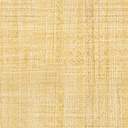 